Toplantı AdıEczane Hizmetleri Bölümü Dış Paydaş ToplantısıToplantı Tarihi19.10.2022Toplantı KatılımcılarıÇanakkale Sağlık Hizmetleri Meslek Yüksekokulu Müdürü Doç. Dr. Ayten DİNÇ, Eczane Hizmetleri Bölüm Başkanı Dr. Öğr. Üyesi Nurcan BERBER, Öğr. Gör. Deniz EMRE, Öğr. Gör. İlke KARAKAŞ,36. Bölge Çanakkale Eczacı Odası Başkanı Ecz. N. Jale KARAATA, Eczacı Odası Genel Sekreteri Ecz.Nevin KÖYATASI, Eczacı Odası Yönetim Kurulu Üyeleri Ecz. Zeyhep Çağıl ERTUĞRUL ve Ecz. Şeyma Bahar VAROL, Eczacı Odası Denetleme Kurulu Başkanı Ecz. Neriman DOĞANCALI ve Eczacı Odası Denetleme Kurulu Üyesi Ecz. Nagihan ERDOĞAN.Toplantı KonusuÖğrenci alımına başlanan Eczane Hizmetleri Programının akademik yılı açılışına dış paydaşımız 36. Bölge Çanakkale Eczacı Odası yöneticileri davet edildi.3+1 İşyeri uygulaması kapsamında öğrencilerimizin eczanelerde yapacakları uygulamalı eğitim hakkında bilgilendirme yapıldı.Toplantı Fotoğrafı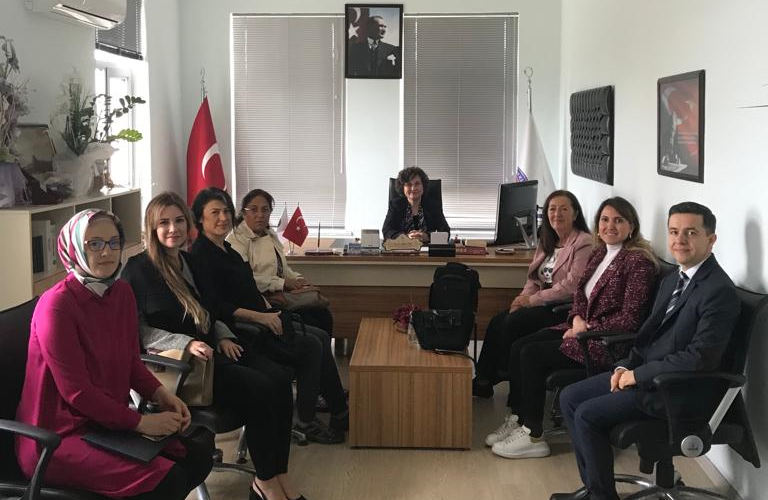 